Миколаївське відділення МАН України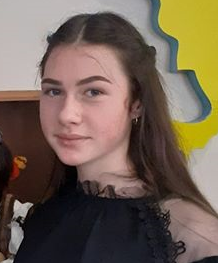                                      МІСЦЕ   БЕЛІГЕРАТИВНИХ ЛАНДШАФТІВ В ТУРИСТИЧНІЙ ІНДУСТРІЇ  МИКОЛАЇВЩИНИ                                   Роботу виконала: Журба Яна Андріївна, учениця 11 класу Маринівської                                    загальноосвітньої школи І – ІІІ ступенів                                   Керівник: Русило Світлана Миколаївна, вчитель географії  вищої категорії.Таблиця 1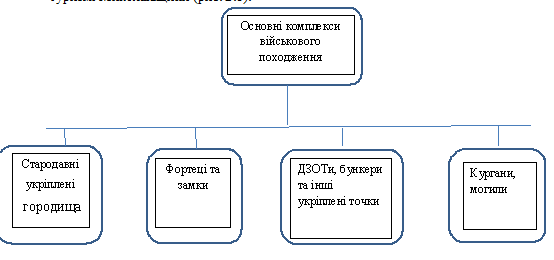 Метою дослідження є вивчення белігеративних ландшафтів    в туристичній індустрії Миколаївщини, з`ясування проблем дослідження та перспектив використання.Об’єктом дослідження є белігеративні ландшафти, проблеми дослідження, перспективи використання.Предметом дослідження є визначення місця белігеративних ландшафтів в туристичній індустрії Миколаївщини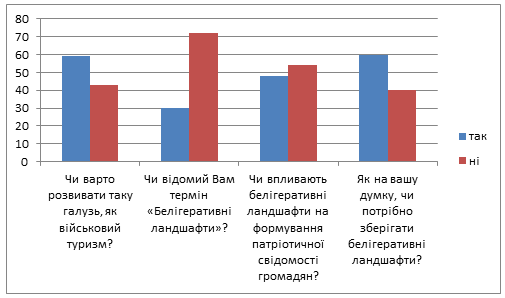                                                                                                                                                                                                             З метою виявлення ставлення пересічного населення до наслідків військових дій, що відбуваються на території України, та зміною природних ландшафтів на ландшафти антропогенного походження, що пов’язані з військовими діями, а також з появою на туристичному ринку нового продукту, як белігеративні ландшафти було проведено соцопитування і проаналізовано результат. До опитування було залучено 102 чоловіка.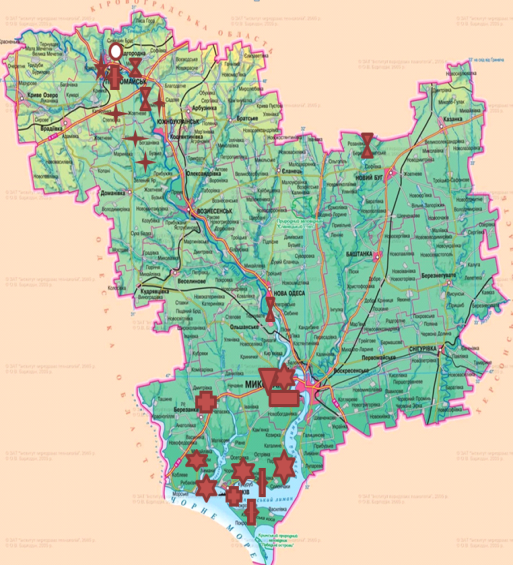 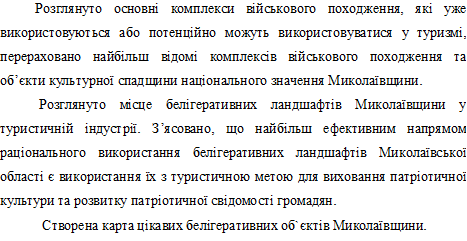 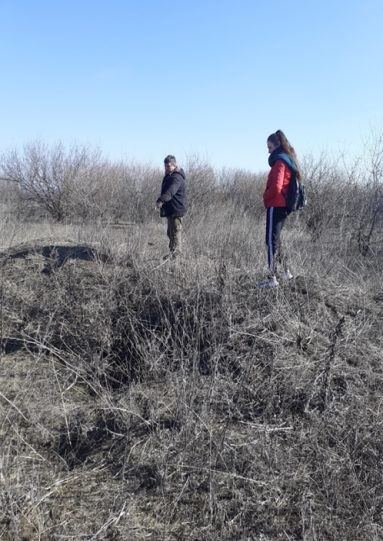 Легенда карти 434 ракетний полк (в/ч 34189)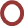      городище     фортеця     стародавнє місто     кургани        редут       ДОТ       Військові ракетні точки      743 ракетна база в/ч 16613Карта белігеративних ландшафтів Миколаївщини